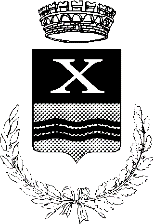 INTERVENTO 2019 "IMPRENDIAMO" PER IMPRESE e ATTIVITA’ PROFESSIONALI ESISTENTIAllegato 1________________Modello domanda di partecipazione Spett.leComune di Decimomannu P.zza Municipio, 1 09033 DecimomannuIl/la sottoscritto/a _____________________________________________________________________________(cognome)	(nome)nato/a a ________________________________________(   ) il ____________________________________                            (luogo)	             (prov.)residente a _____________________________________(   ) in via __________________________________                             (luogo)	              (prov.)	                            (indirizzo)tel. 	, e-mail _________________, codice fiscale __________________________________, in qualità di titolare/legale rappresentante della Società _____________________________________, con sede legale in ________________ Via __________________ n. ______, CAP________ Prov.______ Telefono _________________________, e-mail___________________________ P. IVA ____________________ Cod. ISTAT attività_____________CHIEDEDi essere ammesso/a alla partecipazione ai benefici del bando pubblico "INTERVENTO "IMPRENDIAMO" PER IMPRESE e ATTIVITA’ PROFESSIONALI ESISTENTI ", per l'assegnazione del contributo a favore in attività produttive esistenti nel Comune di Decimomannu per la creazione di nuovi investimenti.Titolo e breve descrizione dell'intervento (indicare CODICE ISTAT ):In allegato trasmette:Valore totaledell'investimento:€ ___________________(importo in lettere 	)Contributo richiesto:€ ____________________(importo in lettere 	)Cofinanziamento:€ ____________________(importo in lettere 	)1Business Plan, redatto secondo lo schema predefinito allegato al presente bando (allegato 2), completo di tutte le sezioni previste 2dichiarazione sostitutiva di atto di notorietà (allegato 3) attestante la conoscenza e accettazione incondizionata di tutte le clausole indicate nel Bando3dichiarazione sostitutiva di atto di notorietà (allegato 4) attestante l’ammontare delle agevolazioni finanziarie in regime “de minimis” eventualmente ottenute dal soggetto proponente nell’ultimo triennio (nell’esercizio finanziario in corso e nei due esercizi precedenti), nonché il possesso dei requisiti di PMI - piccola o media impresa – secondo i parametri fissati dalla Comunità Europea con GUUE n° 124 del 20 maggio 20034Scheda di sintesi: prospetto riepilogativo dell’intervento proposto (allegato 5) contenente i parametri per l’attribuzione del punteggio5Fotocopia di un documento di identità del proponente in corso di validità6Piano di spesa ( allegato 6)7Idonei preventivi di spesa, in originale o copia conforme, in numero di almeno un preventivo per ogni tipologia di spesa proposta, con specifica indicazione di quello prescelto nel caso di più preventivi inerenti la medesima tipologia di spesaPreventivi di spesa in originale        o in copia conforme       (Barrare opzione)8Progetti tecnici di massima e computo metrico in caso di lavori edili9fotocopia di un documento di identità in corso di validità del proponente e degli eventuali soci;10Altra documentazione utile (specificare):11Informativa sulla privacy sottoscritta per presa visioneLuogo e data: 	_FirmaIl/la dichiarante 	_